П Р И К А З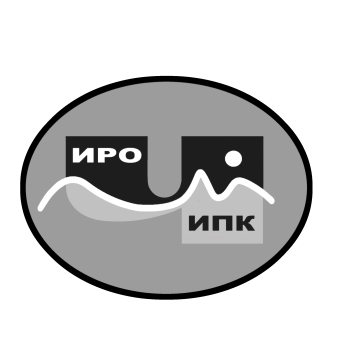 Об утверждении индивидуальных учебных планов обучающихся по ДПП (пк) «Методологические основы формирования экологической культуры школьников»В целях восполнения профессиональных дефицитов обучающихся по ДПП (пк) «Методологические основы формирования экологической культуры школьников»ПРИКАЗЫВАЮ:1. Утвердить индивидуальный учебный план обучающейся Стариковой Натальи Леонидовны согласно приложению № 1 к настоящему приказу.2. Контроль за исполнением настоящего приказа оставляю за собой.Директор			       			 В.В. Синкевич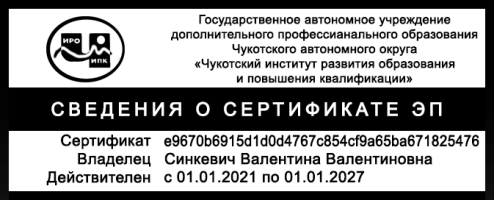 С приказом ознакомлены:___________ /_____________________/___________ /_____________________/Приложение № 1к приказу № 01-03/66от 8 апреля 2024 г.Индивидуальный учебный планСтариковой Натальи Леонидовны, обучающейся по ДПП (пк) «Методологические основы формирования экологической культуры школьников»/ 8 апреля 2024 года                                                                                                       №  01-03/66г. АнадырьНаименование учебного модуля ДПП (пк)Форма контроляВсего часовОсновы государственной политики в области образования и воспитанияОсновы государственной политики в области образования и воспитанияОсновы государственной политики в области образования и воспитания1. Профилактика проявлений экстремизма и терроризма в образовательной среде.Промежуточная контрольная работа в форме стандартизированного теста с выбором ответа42. Обеспечение психологической безопасности образовательной среды.Промежуточная контрольная работа в форме стандартизированного теста с выбором ответа43. Профилактика жестокого обращения и насилия над детьми, помощь детям пережившим насилие.Промежуточная контрольная работа в форме стандартизированного теста с выбором ответа44. Механизмы и технологии организации волонтерской деятельности. Лидерство и командообразование.Промежуточная контрольная работа в форме стандартизированного теста с выбором ответа4Профессиональный блокПрофессиональный блокПрофессиональный блок1. Нормативно-правовая база по экологическому образованию и воспитанию.Письменная итоговая аттестационная работа обучающегося102. Теоретико-методологические основы формирования экологической культуры школьников.Письменная итоговая аттестационная работа обучающегося46Учебный модуль, восполняющий профессиональные дефицитыУчебный модуль, восполняющий профессиональные дефицитыУчебный модуль, восполняющий профессиональные дефициты1. Социально-педагогическое сопровождение семейного воспитания ребенка в образовательной организацииСтандартизированный тест по итогам освоения учебного модуля10ИтогоИтого82 часа